بسمه تعالیبسمه تعالیبسمه تعالیبسمه تعالی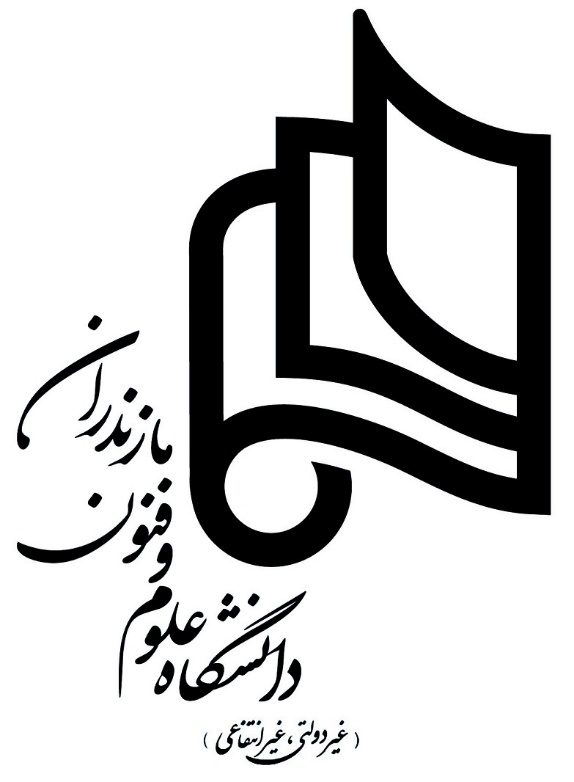 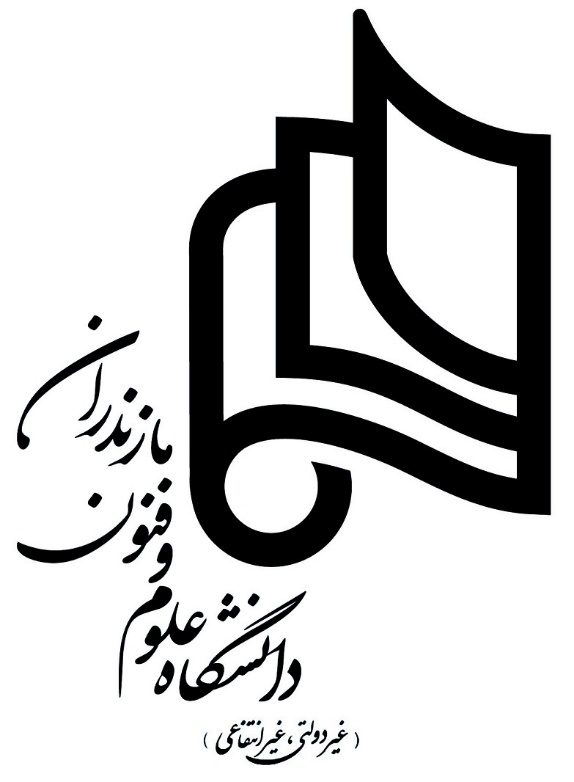 تاریخ آزمون:ساعت آزمون:
مدت آزمون: مقطع تحصیلی :نام درس :نیمسال :نام استاد :نام و نام خانوادگی :شماره دانشجویی :رشته تحصیلی :نام و نام خانوادگی :شماره دانشجویی :رشته تحصیلی :تاریخ آزمون:ساعت آزمون:
مدت آزمون: مقطع تحصیلی :نام درس :نیمسال :نام استاد :نام و نام خانوادگی :شماره دانشجویی :رشته تحصیلی :نام و نام خانوادگی :شماره دانشجویی :رشته تحصیلی :شماره صندلی :استفاده از کتاب و جزوه مجاز است               مجاز نیستاستفاده از کتاب و جزوه مجاز است               مجاز نیستاستفاده از کتاب و جزوه مجاز است               مجاز نیستاستفاده از ماشین حساب مجاز است               مجاز نیست استفاده از ماشین حساب مجاز است               مجاز نیست 